I-ÖĞRENCİ BİLGİLERİ TEZ KONUSU ÖNERİSİ TEZ KONUSU DEĞİŞİKLİK ÖNERİSİ                                                               TEZ ADI DEĞİŞİKLİK ÖNERİSİ                   Danışman						               Anabilim Dalı Başkanı(Unvan, Ad Soyad, Tarih, İmza)			     		        (Unvan, Ad Soyad, Tarih, İmza)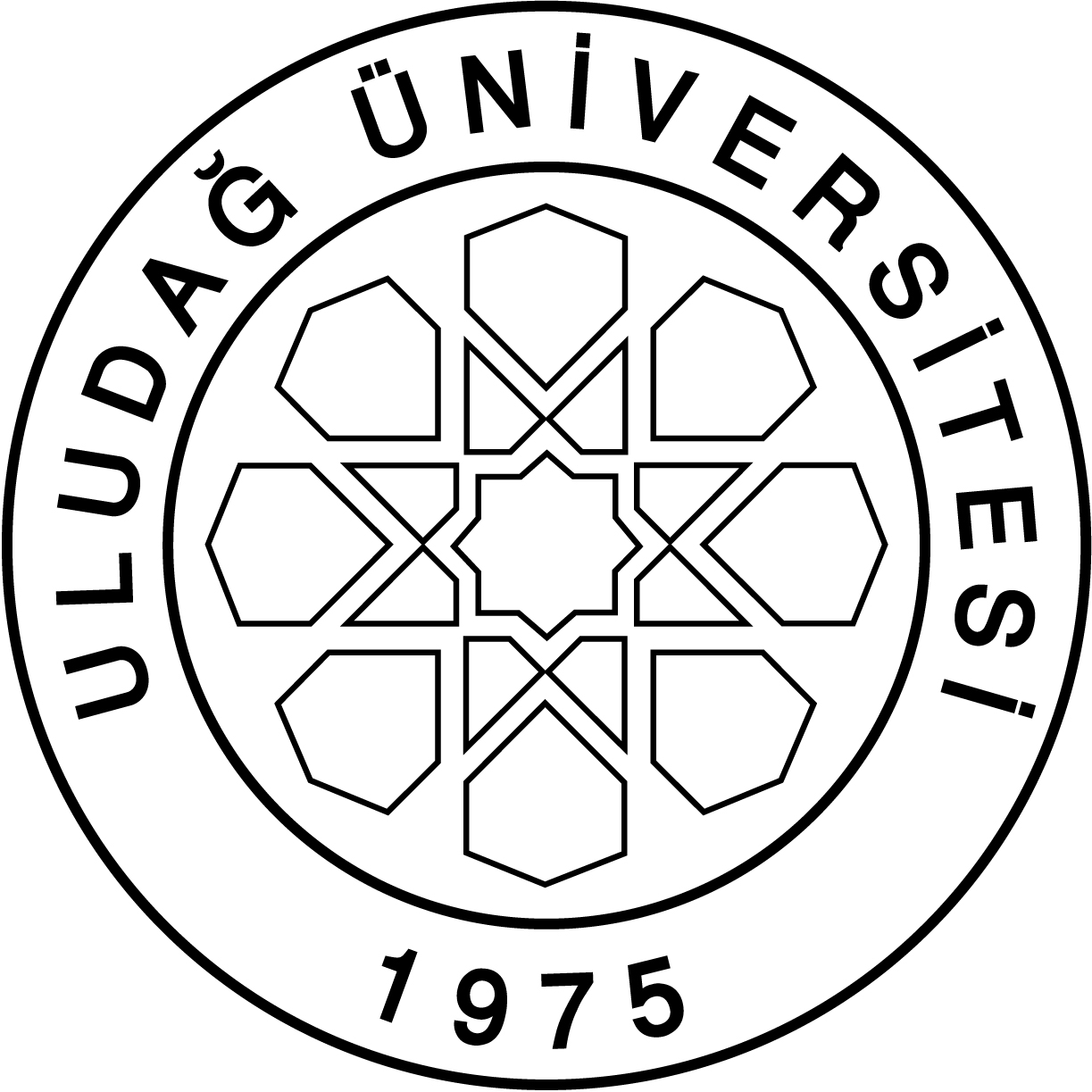 ULUDAĞ ÜNİVERSİTESİSOSYAL BİLİMLER ENSTİTÜSÜYÜKSEK LİSANS TEZ KONUSU / ADI ÖNERİSİ VEYA DEĞİŞİKLİK FORMUAdı ve Soyadı / No                                                     /Anabilim Dalı/Bilim Dalı - Anasanat Dalı/Sanat Dalı/Fakülte                                                    /DanışmanıTezin/Sanat Eseri ÇalışmasınınBaşlığı TürkçeTezin/Sanat Eseri ÇalışmasınınBaşlığı İngilizceTezin/Sanat Eseri Çalışmasının Konusu ve AmacıAnahtar KelimelerTürkçeAnahtar KelimelerİngilizceAraştırma Soruları ve Hipotezler*Performans Programı İçeriğiMateryal ve YöntemKaynak ListesiMEVCUT TEZ/SANAT ESERİ ÇALIŞMASIMEVCUT TEZBaşlığı / AdıTürkçeTürkçeMEVCUT TEZ/SANAT ESERİ ÇALIŞMASIMEVCUT TEZBaşlığı / AdıİngilizceİngilizceMEVCUT TEZ/SANAT ESERİ ÇALIŞMASIMEVCUT TEZAnahtarKelimeleriTürkçeTürkçeMEVCUT TEZ/SANAT ESERİ ÇALIŞMASIMEVCUT TEZAnahtarKelimeleriİngilizceİngilizceDeğişiklik GerekçesiDeğişiklik GerekçesiDeğişiklik GerekçesiÖNERİLEN TEZ/SANAT ESERİ ÇALIŞMASIMEVCUT TEZBaşlığı / AdıBaşlığı / AdıTürkçeTürkçeÖNERİLEN TEZ/SANAT ESERİ ÇALIŞMASIMEVCUT TEZBaşlığı / AdıBaşlığı / AdıİngilizceİngilizceÖNERİLEN TEZ/SANAT ESERİ ÇALIŞMASIMEVCUT TEZAnahtarKelimeAnahtarKelimeTürkçeTürkçeÖNERİLEN TEZ/SANAT ESERİ ÇALIŞMASIMEVCUT TEZAnahtarKelimeAnahtarKelimeİngilizceİngilizceÖNERİLEN TEZ/SANAT ESERİ ÇALIŞMASIMEVCUT TEZAraştırma Soruları ve HipotezlerAraştırma Soruları ve HipotezlerÖNERİLEN TEZ/SANAT ESERİ ÇALIŞMASIMEVCUT TEZPerformans Programı İçeriğiPerformans Programı İçeriğiÖNERİLEN TEZ/SANAT ESERİ ÇALIŞMASIMEVCUT TEZMateryal ve YöntemMateryal ve YöntemÖNERİLEN TEZ/SANAT ESERİ ÇALIŞMASIMEVCUT TEZKaynak ListesiKaynak Listesi